    Note: Please provide details of each. May use a separate sheet if necessary.Northeast Alabama Agri-Business CenterPublic Building AuthorityP.O. Box 100Rainsville, AL 35986256-638-1650http://nealagribusinesscenter.com/
REQUEST, AUTHORIZATION, CONSENT, AND RELEASEFOR BACKGROUND INFORMATIONBy signing this authorization, I hereby authorize the Public Building Authority or its designee, to conduct criminal reference searches for felony and misdemeanor convictions at the statewide and national levels of every jurisdiction where I currently reside or where I have previously resided during the past seven years; national sex offender registry searches and a search of my driving record. I understand that I may voluntarily consent to the use of my social security account number for the purpose of conducting a criminal background check.  I further understand that my voluntary consent to use my social security account number is being requested for purposes of conducting a criminal background check, pursuant to the authority of the Public Building Authority regarding criminal background checks.  I understand that neither the Public Building Authority nor any employing authority within the Public Building Authority will deny me any right, benefit or privilege provided by law because of my refusal to voluntarily consent to the use of my social security account number for the limited purpose of conducting a criminal background check._____I voluntarily consent to the use of my social security account number for the limited purpose of conducting a criminal background check.  Social Security #____________________________I do not consent to the use of my social security account number for the limited purpose of conducting a criminal background check. _____I consent to the use of my driver’s license number to be used for the limited purpose of conducting a review of my driving history.  _____ I do not consent to the use of my driver’s license number for the limited purpose of  conducting a review of my driving history.  The information I have given in my employment application, interviews, and/or related resumes and documents is true, complete, and accurate.I understand and agree that if employed, and/or during any period of employment, any false statements, misrepresentations of facts, or omission made by myself become known, my employment shall be subject to immediate termination.I understand that in the event a conviction for a felony or any crime involving moral turpitude is found that the procedures established for the Board of Trustees policy concerning criminal background checks will be followed.  I have read and completely understand this release.Applicant’s Signature: ______________________________   Date _____	__________________Applicant’s Full Name* (Please print): ______________________________________________Applicant’s Address: ____________________________________________________________Applicant’s Birthday: ____________________________________________________________Applicant’s Driver’s License Number: ______________________________   State: __________APPLICATION FOR EMPLOYMENT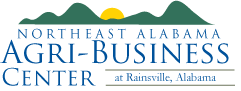 APPLICATION FOR EMPLOYMENTAPPLICATION FOR EMPLOYMENTAPPLICATION FOR EMPLOYMENTAPPLICATION FOR EMPLOYMENTAPPLICATION FOR EMPLOYMENTAPPLICATION FOR EMPLOYMENTAPPLICATION FOR EMPLOYMENTAPPLICATION FOR EMPLOYMENTAPPLICATION FOR EMPLOYMENTAPPLICATION FOR EMPLOYMENTAPPLICATION FOR EMPLOYMENTAPPLICATION FOR EMPLOYMENTAPPLICATION FOR EMPLOYMENTAPPLICATION FOR EMPLOYMENTAPPLICATION FOR EMPLOYMENTAPPLICATION FOR EMPLOYMENTAPPLICATION FOR EMPLOYMENTAPPLICATION FOR EMPLOYMENTAPPLICATION FOR EMPLOYMENTPositionInformationTitle of position for which you are applying:Title of position for which you are applying:Title of position for which you are applying:Title of position for which you are applying:Title of position for which you are applying:Title of position for which you are applying:Desired salary:Desired salary:Desired salary:Desired salary:Desired salary:Desired salary:Desired salary:Desired salary:Desired salary:Desired salary:Desired salary:Desired salary:Desired salary:PositionInformationDate of ApplicationDate of ApplicationPersonalInformationLast NameLast NameLast NameLast NameLast NameLast NameLast NameLast NameLast NameLast NameLast NameFirst NameFirst NameFirst NameFirst NameFirst NameFirst NameMiddle InitialMiddle InitialPersonalInformationPersonalInformationAddressAddressAddressAddressAddressAddressCityCityCityCityCityCityCityCityStateStateStateZipZipPersonalInformationPersonalInformationAre you 18 years of age or older? YES        NO Are you 18 years of age or older? YES        NO Are you 18 years of age or older? YES        NO Are you 18 years of age or older? YES        NO Are you 18 years of age or older? YES        NO Are you 18 years of age or older? YES        NO Are you 18 years of age or older? YES        NO Are you 18 years of age or older? YES        NO Are you 18 years of age or older? YES        NO Are you legally eligible for employment in the U.S.? YES       NOAre you legally eligible for employment in the U.S.? YES       NOAre you legally eligible for employment in the U.S.? YES       NOAre you legally eligible for employment in the U.S.? YES       NOAre you legally eligible for employment in the U.S.? YES       NOAre you legally eligible for employment in the U.S.? YES       NOAre you legally eligible for employment in the U.S.? YES       NOAre you legally eligible for employment in the U.S.? YES       NOAre you legally eligible for employment in the U.S.? YES       NOAre you legally eligible for employment in the U.S.? YES       NOPersonalInformationContact InformationContact InformationContact InformationContact InformationContact InformationContact InformationContact InformationContact InformationContact InformationContact InformationContact InformationContact InformationContact InformationContact InformationContact InformationContact InformationContact InformationContact InformationContact InformationPersonalInformationPhone: HomePhone: HomePhone: HomeWorkWorkWorkWorkCellCellCellCellCellCellE-mail AddressE-mail AddressE-mail AddressE-mail AddressE-mail AddressE-mail AddressPersonalInformationPersonalInformationHigh School/GEDPersonalInformationCollegePersonalInformationOther(Specify)Employment HistoryPlease list most recent employment experience first.Please list most recent employment experience first.Please list most recent employment experience first.Please list most recent employment experience first.Please list most recent employment experience first.Please list most recent employment experience first.Please list most recent employment experience first.Please list most recent employment experience first.Please list most recent employment experience first.Please list most recent employment experience first.Please list most recent employment experience first.Please list most recent employment experience first.Please list most recent employment experience first.Please list most recent employment experience first.Please list most recent employment experience first.Please list most recent employment experience first.Please list most recent employment experience first.Please list most recent employment experience first.Please list most recent employment experience first.Employment HistoryEmployerEmployerEmployerEmployerEmployerEmployerEmployerEmployerTelephone NumberTelephone NumberTelephone NumberTelephone NumberTelephone NumberTelephone NumberTelephone NumberJob DutiesJob DutiesJob DutiesJob DutiesEmployment HistoryEmployment HistoryAddressAddressAddressAddressAddressAddressAddressAddressDates of EmploymentDates of EmploymentDates of EmploymentDates of EmploymentDates of EmploymentDates of EmploymentDates of EmploymentEmployment HistoryEmployment HistoryTitleTitleFull-timeFull-timePart-timePart-timePart-timeHourly Rate/SalaryHourly Rate/SalaryHourly Rate/SalaryHourly Rate/SalaryHourly Rate/SalaryHourly Rate/SalaryHourly Rate/SalaryEmployment HistoryEmployment HistoryReason for LeavingReason for LeavingReason for LeavingReason for LeavingReason for LeavingReason for LeavingReason for LeavingReason for LeavingEmployment HistoryEmployment History (Continued)EmployerEmployerEmployerEmployerEmployerEmployerEmployerEmployerTelephone NumberTelephone NumberTelephone NumberTelephone NumberTelephone NumberTelephone NumberTelephone NumberJob DutiesJob DutiesJob DutiesJob DutiesEmployment History (Continued)Employment History (Continued)AddressAddressAddressAddressAddressAddressAddressAddressDates of EmploymentDates of EmploymentDates of EmploymentDates of EmploymentDates of EmploymentDates of EmploymentDates of EmploymentEmployment History (Continued)Employment History (Continued)TitleTitleFull-timeFull-timePart-timePart-timePart-timeHourly Rate/SalaryHourly Rate/SalaryHourly Rate/SalaryHourly Rate/SalaryHourly Rate/SalaryHourly Rate/SalaryHourly Rate/SalaryEmployment History (Continued)Employment History (Continued)Reason for LeavingReason for LeavingReason for LeavingReason for LeavingReason for LeavingReason for LeavingReason for LeavingReason for LeavingEmployment History (Continued)Employment History (Continued)EmployerEmployerEmployerEmployerEmployerEmployerEmployerEmployerTelephone NumberTelephone NumberTelephone NumberTelephone NumberTelephone NumberTelephone NumberTelephone NumberJob DutiesJob DutiesJob DutiesJob DutiesEmployment History (Continued)Employment History (Continued)AddressAddressAddressAddressAddressAddressAddressAddressDates of EmploymentDates of EmploymentDates of EmploymentDates of EmploymentDates of EmploymentDates of EmploymentDates of EmploymentEmployment History (Continued)Employment History (Continued)TitleTitleFull-timeFull-timePart-timePart-timePart-timeHourly Rate/SalaryHourly Rate/SalaryHourly Rate/SalaryHourly Rate/SalaryHourly Rate/SalaryHourly Rate/SalaryHourly Rate/SalaryEmployment History (Continued)Employment History (Continued)Reason for LeavingReason for LeavingReason for LeavingReason for LeavingReason for LeavingReason for LeavingReason for LeavingReason for LeavingEmployment History (Continued)Employment History (Continued)EmployerEmployerEmployerEmployerEmployerEmployerEmployerEmployerTelephone NumberTelephone NumberTelephone NumberTelephone NumberTelephone NumberTelephone NumberTelephone NumberJob DutiesJob DutiesJob DutiesJob DutiesEmployment History (Continued)Employment History (Continued)AddressAddressAddressAddressAddressAddressAddressAddressDates of EmploymentDates of EmploymentDates of EmploymentDates of EmploymentDates of EmploymentDates of EmploymentDates of EmploymentEmployment History (Continued)Employment History (Continued)TitleTitleFull-timeFull-timePart-timePart-timePart-timeHourly Rate/SalaryHourly Rate/SalaryHourly Rate/SalaryHourly Rate/SalaryHourly Rate/SalaryHourly Rate/SalaryHourly Rate/SalaryEmployment History (Continued)Employment History (Continued)Reason for LeavingReason for LeavingReason for LeavingReason for LeavingReason for LeavingReason for LeavingReason for LeavingReason for LeavingEmployment History (Continued)Employment History (Continued)EmployerEmployerEmployerEmployerEmployerEmployerEmployerEmployerTelephone NumberTelephone NumberTelephone NumberTelephone NumberTelephone NumberTelephone NumberTelephone NumberJob DutiesJob DutiesJob DutiesJob DutiesEmployment History (Continued)Employment History (Continued)AddressAddressAddressAddressAddressAddressAddressAddressDates of EmploymentDates of EmploymentDates of EmploymentDates of EmploymentDates of EmploymentDates of EmploymentDates of EmploymentEmployment History (Continued)Employment History (Continued)TitleTitleFull-timeFull-timePart-timePart-timePart-timeHourly Rate/SalaryHourly Rate/SalaryHourly Rate/SalaryHourly Rate/SalaryHourly Rate/SalaryHourly Rate/SalaryHourly Rate/SalaryEmployment History (Continued)Employment History (Continued)Reason for LeavingReason for LeavingReason for LeavingReason for LeavingReason for LeavingReason for LeavingReason for LeavingReason for LeavingEmployment History (Continued)May we contact your current employer?		Yes	NoMay we contact your current employer?		Yes	NoMay we contact your current employer?		Yes	NoMay we contact your current employer?		Yes	NoMay we contact your current employer?		Yes	NoMay we contact your current employer?		Yes	NoMay we contact your current employer?		Yes	NoMay we contact your current employer?		Yes	NoMay we contact your current employer?		Yes	NoMay we contact your current employer?		Yes	NoMay we contact your current employer?		Yes	NoMay we contact your current employer?		Yes	NoMay we contact your current employer?		Yes	NoMay we contact your current employer?		Yes	NoMay we contact your current employer?		Yes	NoMay we contact your current employer?		Yes	NoMay we contact your current employer?		Yes	NoMay we contact your current employer?		Yes	NoMay we contact your current employer?		Yes	NoMay we contact your current employer?		Yes	NoSkills, Awards, Certificates or ProfessionalActivitiesSkills, Awards, Certificates or ProfessionalActivitiesSkills, Awards, Certificates or ProfessionalActivitiesSkills, Awards, Certificates or ProfessionalActivitiesPublic Office or Public Service PositionsPublic Office or Public Service PositionsPublic Office or Public Service PositionsPublic Office or Public Service PositionsReferencesPlease list three references, other than relatives, who can provide information verifying qualifications, character, or work experience.Please list three references, other than relatives, who can provide information verifying qualifications, character, or work experience.Please list three references, other than relatives, who can provide information verifying qualifications, character, or work experience.Please list three references, other than relatives, who can provide information verifying qualifications, character, or work experience.ReferencesName and TitleAddress (mailing and email)Address (mailing and email)Phone NumberReferences                                                        □ Professional                                                                                         □ PersonalReferences                                                        □ Professional                                                                                         □ PersonalReferences                                                        □ Professional                                                                                         □ PersonalFelonyConviction(s)Have you ever been convicted of or pled no contest or guilty to any felony or any crime involving theft, dishonesty, violence, or sexual misconduct?  	Yes		No	If yes, explain below:Have you ever been convicted of or pled no contest or guilty to any felony or any crime involving theft, dishonesty, violence, or sexual misconduct?  	Yes		No	If yes, explain below:Have you ever been convicted of or pled no contest or guilty to any felony or any crime involving theft, dishonesty, violence, or sexual misconduct?  	Yes		No	If yes, explain below:Have you ever been convicted of or pled no contest or guilty to any felony or any crime involving theft, dishonesty, violence, or sexual misconduct?  	Yes		No	If yes, explain below:FelonyConviction(s)FelonyConviction(s)FelonyConviction(s)Consent AgreementI represent and warrant that the information I have given on this application is full and true to the best of my knowledge and belief.  I further acknowledge that I understand that I must provide documented verification of education, experience, and required certifications and/or licensures.  And further, I represent and warrant that I have answered fully and truthfully all questions regarding criminal convictions/records.  I understand that any offer of employment is contingent upon a satisfactory criminal background investigation and I hereby authorize my employing authority within the Public Building Authority for the City of Rainsville and/or its assigns to conduct a criminal background history investigation. I further understand that I will be responsible for the cost of said criminal background check. I hereby expressly request, and give permission to, former employers and any persons who may have pertinent information concerning this application to furnish such information to college officials.  I agree to hold such persons harmless, and I do hereby release them from any and all liability for damage of any nature whatsoever for furnishing such information.  I understand that failure to provide full and true information on this application may result in disqualification or dismissal.I represent and warrant that the information I have given on this application is full and true to the best of my knowledge and belief.  I further acknowledge that I understand that I must provide documented verification of education, experience, and required certifications and/or licensures.  And further, I represent and warrant that I have answered fully and truthfully all questions regarding criminal convictions/records.  I understand that any offer of employment is contingent upon a satisfactory criminal background investigation and I hereby authorize my employing authority within the Public Building Authority for the City of Rainsville and/or its assigns to conduct a criminal background history investigation. I further understand that I will be responsible for the cost of said criminal background check. I hereby expressly request, and give permission to, former employers and any persons who may have pertinent information concerning this application to furnish such information to college officials.  I agree to hold such persons harmless, and I do hereby release them from any and all liability for damage of any nature whatsoever for furnishing such information.  I understand that failure to provide full and true information on this application may result in disqualification or dismissal.I represent and warrant that the information I have given on this application is full and true to the best of my knowledge and belief.  I further acknowledge that I understand that I must provide documented verification of education, experience, and required certifications and/or licensures.  And further, I represent and warrant that I have answered fully and truthfully all questions regarding criminal convictions/records.  I understand that any offer of employment is contingent upon a satisfactory criminal background investigation and I hereby authorize my employing authority within the Public Building Authority for the City of Rainsville and/or its assigns to conduct a criminal background history investigation. I further understand that I will be responsible for the cost of said criminal background check. I hereby expressly request, and give permission to, former employers and any persons who may have pertinent information concerning this application to furnish such information to college officials.  I agree to hold such persons harmless, and I do hereby release them from any and all liability for damage of any nature whatsoever for furnishing such information.  I understand that failure to provide full and true information on this application may result in disqualification or dismissal.I represent and warrant that the information I have given on this application is full and true to the best of my knowledge and belief.  I further acknowledge that I understand that I must provide documented verification of education, experience, and required certifications and/or licensures.  And further, I represent and warrant that I have answered fully and truthfully all questions regarding criminal convictions/records.  I understand that any offer of employment is contingent upon a satisfactory criminal background investigation and I hereby authorize my employing authority within the Public Building Authority for the City of Rainsville and/or its assigns to conduct a criminal background history investigation. I further understand that I will be responsible for the cost of said criminal background check. I hereby expressly request, and give permission to, former employers and any persons who may have pertinent information concerning this application to furnish such information to college officials.  I agree to hold such persons harmless, and I do hereby release them from any and all liability for damage of any nature whatsoever for furnishing such information.  I understand that failure to provide full and true information on this application may result in disqualification or dismissal.Consent AgreementSignature of ApplicantSignature of ApplicantDateDate